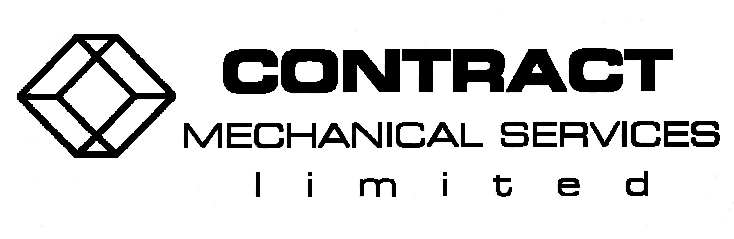 25th March 2023RESULTSSMALLFRYTREVALLY						KAHAWAI1st	George Butler	2.365kg		1st	Lucas Wilcox	2.333kg2nd	Jet Sutherland	1.808kg		2nd	Claude Gibson	2.168kgAv.	Piper Travis		0.995kg		Av.	Rylan Cook		1.474kgMys.	Bodhi Gaensicke	1.253kg		Mys.	Ahad Jabbar		1.255kgSNAPPER						ALL OTHER1st	Zoe Hodson		5.197kg		1st	Benji Kempe		8.735kg 	Kingfish2nd	Ted Moore		4.375kg		2nd	Max Wingate	1.169kg	MackerelAv.	Eva Wingate		1.223kg		Av.	Kenzie Greyling	1.035kg	John DoryMys.	Iyla Bussas		0.700kg		Mys.	Jake Oliver		0.390kg	OctopusTROUT1st	Mackenzie Burch	2.360kg2nd	Sophie Davy		2.225kgAv.	Taylor Davy		2.115kg							JUNIORTREVALLY						KAHAWAI1st	Hunter Waites	1.849kg		1st	Nicole Baker		2.180kg2nd	Max Driver		1.785kg		2nd	Scott Sorrenson	1.985kgAv.	Ryan Crawshaw	1.600kg		Av.	Jack Gibbons	1.442kgMys.	Mason Batchelor	0.812kg		Mys.	Hunter Waites	1.608kgSNAPPER						ALL OTHER1st	Malia Hough	4.785kg		1st	Tyler Stenzel	9.840kg 	Kingfish2nd	Madden Jamieson	3.173kg		2nd	Lennox Holdaway	5.750kg	KingfishAv.	Indie Hudson	1.279kg		Av.	Charlotte Speed	1.572kg	John DoryMys.	Noah Breed		1.330kg		Mys.	Gus Francis		1.010kg	Terakihi				 Anglers	76		Fish Weighed	269			